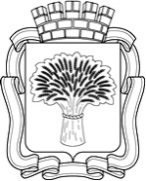 Российская ФедерацияАдминистрация города КанскаКомитет по управлению муниципальным имуществомгорода КанскаР А С П О Р Я Ж Е Н И Е  №  12-ЗК«06» мая 2020                                                                                                    г. КанскОб исключении плановой выездной проверки юридического лица из ежегодного плана проведения проверок юридических лиц и индивидуальных предпринимателейв 2020 г.В соответствии с абз. 13 пп. а п. 7 Правил подготовки органами государственного контроля (надзора) и органами муниципального контроля ежегодных планов проведения плановых проверок юридических лиц и индивидуальных предпринимателей, утвержденных постановлением Правительства Российской Федерации от 30.06.2010 № 489, руководствуясь постановлением Правительства Российской Федерации от 03.04.2020 № 438 «Об особенностях осуществления в 2020 году государственного контроля (надзора), муниципального контроля и о внесении изменения в пункт 7 Правил подготовки органами государственного контроля (надзора) и органами муниципального контроля ежегодных планов проведения плановых проверок юридических лиц и индивидуальных предпринимателей»:Исключить на основании абз. 13 пп. а п. 7 вышеуказанных Правил из ежегодного плана проведения плановых проверок юридических лиц и индивидуальных предпринимателей на 2020 г. плановую выездную проверку юридического лица – Муниципального бюджетного общеобразовательного учреждения Средняя общеобразовательная школа № 7 г. Канска ОГРН 1022401362224, ИНН 2450010718, КПП 245001001, внесенную в утвержденный приказом КУМИ г. Канска № 27/1-ОД от 25.05.2019 г. план проверок на декабрь 2020 г. (учетный № КНМ в ФГИС «ЕРП» – 242003291024, № плана КНМ в ФГИС «ЕРП» – 2020007898).Контроль за выполнением настоящего распоряжения оставляю за собой.Руководитель КУМИ г. Канска                    	                                                                   А.В. Букалов                                         